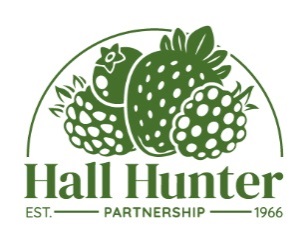 How We WorkSection 172 statementThe directors of the Company must act in accordance with a set of general duties. These duties are detailed in section 172 of the UK Companies Act 2006. The following paragraphs summarise how the directors fulfil their duties.Long Term Consequences of Decision MakingAs a FMCG company, all decisions surrounding project investment and growth strategies have 5-yearinvestment appraisals with 3 different variables attributable to them to determine the various outcomes. Due to the ever-changing marketplace these are reviewed quarterly at management events with the latest knowns added to the working assumptions.Employee InterestTo understand the employee interests and concerns monthly committee meetings are held with volunteer staff to represent the sites across the business. Suggestions from those meetings are raised to the management monthly with decisions and explanations provided back to the committee meetings. Quarterly newsletters are also published with a state of the nation update from the Senior Leader Team on past, current and future developments. In addition, there are regular staff surveys, the results and trends from these are reviewed by the leadership team.Fostering of Business RelationshipsFostering of business relationships occurs on a regular basis with the key stakeholders in the Company. As a company, we allow stakeholders to use our premises as an advertising tool and offer support in publications, whether that be news interviews or comments on stakeholder websites.Corporate Social ResponsibilitySupporting local business and charities is at the heart of our core values. During quiet times, staff visit local care homes and schools to do building works to enrich the lives of those who use them. As a member of LEAF we get audited annually to ensure compliance and also hold their open farm Sunday event each year, however, due to COVID the 2020 open farm Sunday event was cancelled.Intermediation Between Company MembersThe board members meet on a regular basis to discuss the past, current and future direction of the Company. As a family run business, they are in constant communication on the running of the Company.